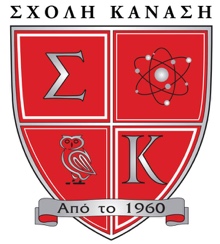 Προσφορά του ιδιωτικού δημοτικού «Σχολή Κανάση» στα μέλη του συλλόγου σας.Η Σχολή Κανάση λειτουργεί στα Άνω Ιλίσια από το 1960 και παρέχει εμπλουτισμένο βασικό πρόγραμμα σπουδών με πληροφορική, ειδικό πρόγραμμα εκμάθησης Αρχαίων Ελληνικών, θεατρική αγωγή, ξένες γλώσσες και χορό αλλά και απογευματινές δραστηριότητες επιλογής, όπως προγράμματα STEM (Science Technology Engineering Mathematics), Tae Kwon Do, στίβο, σκάκι και τμήμα απογευματινής μελέτης. Λαμβάνοντας υπόψη τις ανάγκες των εργαζομένων γονέων, παρέχεται διευρυμένο ωράριο λειτουργίας 07:00 – 17:00, camp κατά την περίοδο των σχολικών διακοπών και δυνατότητα συμμετοχής στο καθημερινό lunchbag του σχολείου. Οι μαθητές μετακινούνται με ιδιόκτητα σχολικά λεωφορεία, που εξυπηρετούν τις περιοχές του κέντρου/Δήμος Αθηναίων, καθώς και άλλες πλησίον του σχολείου (ενδεικτικά: Καισαριανή, Καρέας, Βύρωνας, Υμηττός, Χολαργός, Παπάγου, Ηλιούπολη, Νέα Σμύρνη) χωρίς επιπλέον επιβάρυνση.Η προσφερόμενη έκπτωση στα μέλη του συλλόγου σας αφορά -10% στα δίδακτρα νέων μαθητών του βασικού προγράμματος σπουδών, τα οποία για τη σχολική χρονιά 2017-2018 είναι τα εξής: Α τάξη΄- 4.400€,  Β΄τάξη-3.616€,  Γ΄τάξη-3.472€, Δ’ τάξη-3.146€, Ε’ τάξη-3.176€, Στ΄τάξη-2.764€.giannad@kanasi.edu.gr6937226180      